MOBILE DENTAL CLINICS AUSTRALIA (MDCA):Mobile Dental Clinics Australia (MDCA) is a wholly Australian owned company providing mobile emergency, general and dental laboratory services throughout Melbourne and Victoria. We are a mobile provider of dental check-ups, treatments and education to students at their school.  Our team of qualified, accredited and experienced dental practitioners will provide on-site, general dental care to students, both those covered by the Child Dental Benefits Schedule (CDBS) and those who choose the fee-paying option.We offer convenient, affordable and professional services to students.  By attending regular check-ups from an early age, we hope to provide early intervention and essential care to your children.
FEE AND CHARGES (NO CHARGE TO PARENT):The Child Dental Benefits Schedule (CDBS) is administered by the Department of Human Services under Medicare. For eligible children aged 2 – 17, the total benefit entitlement is capped at $1,013 per child over a two-year calendar period. The CDBS is means-tested and the child’s household must be in receipt of Family Tax Benefit A or a relevant Australian Government payment to be eligible.www.humanservices.gov.au/health-professionals/services/child-dental-benefits-schedule/https://www1.health.gov.au/internet/main/publishing.nsf/content/42FC28F2797C4A10CA257BF0001A35F6/$File/Guide%20to%20the%20Child%20Dental%20Benefits%20Schedule.pdfPLEASE see LINK ABOVE FOR MORE INFORMATIONPLEASE NOTE: You may NOT be eligible for certain item codes. 
In this case, you will receive a call from our head office.The following services can be provided to eligible students:Oral examination, clean and fluoride applicationFissure sealsTemporary and permanent fillingsEducation Treatment plan for parentsIf a student does not qualify for CDBS, we can offer preventative care for $99.00.  Payment is available via EFT or Credit Card.  Receipts will be provided for Health Fund Claims.Oral examination, clean and fluoride applicationEducationTreatment plan for parentsAdditional care:If students seen are found to require additional treatment, their parent/guardian will be contacted. Additional treatments may include extractions. PLEASE COMPLETE THE ATTACHED CONSENT FORM AND MEDICAL HISTORY QUESTIONNAIRE RETURN TO YOUR SCHOOL TO ENSURE YOUR CHILD DOES NOT MISS OUT ON A DENTAL VISIT.Information about the Student: Please complete all fields in BLOCK LETTERSMedicare Card Information: 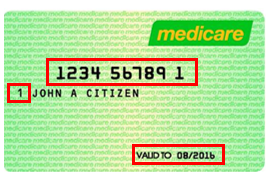 Consent:Please tick the box (if you agree):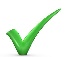 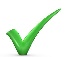  Please conduct a Medicare eligibility check for my child

-------------------------------------------------------------------------------------------------------------------------
If your child is eligible, Please tick the boxes if you agree for MDCA to provide FREE treatment covered by CDBS: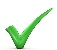 Free oral health education                     Oral examination                      Scale, clean and fluorideNO CHARGE TO PARENT FOR YOUR INFO ONLY 	 (88011) / (88012)                  		      (88114) ( 88121)	

	         Free                                               Free                                                Free 
             Fissure Seals			      X-Ray/s	                                   Filling/s
                      (88161 / 88162) 			            (88022)                                                (Local Anaesthetic may be required)If any further treatments are necessary (i.e.: extraction) MDCA will contact the parent/guardian.
Please tick the box (if you agree):If my child is not eligible or has reached their Medicare cap.I consent to paying $99.00 for oral health education / an oral examination / scale / clean / treatment plan.  MDCA will contact parent/guardian for payment and will discuss any additional treatments that may be required after check-up completed.  A receipt will be provided for claims for private health insurance.  This information is for your dentist’s use only.  Please complete below Please circle if you have EVER had any of the following:This form is to be used as a guide only and should you wish to discuss any relevant matters, please contact your dentist prior to visit.  I agree that the above information is accurate and true.  By signing below, I consent to my child receiving all treatments as recommended by the Dentist. 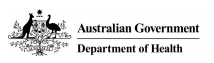 CHILD DENTAL BENEFITS SCHEDULE
BULK BILLING PATIENT CONSENT FORM
I, the patient / legal guardian, certify that I have been informed:
of the treatment that has been or will be provided from this date under the Child Dental Benefits Schedule;
of the likely cost of this treatment; and
that I will be bulk billed for services under the Child Dental Benefits Schedule and I will not pay out-of-pocket costs for these services, subject to sufficient funds being available under the benefit cap.
___________________________ 		_______________________________
Patient’s Medicare number 		Patient / legal guardian signature
__________________________		___________________________
Patient’s full name			          Full name of person signing
    							 (if not the patient)
   							 ___________________________
 							 DateSchool NameDromana Secondary CollegeDromana Secondary CollegeDromana Secondary CollegeFamily NameFirst NameGender (Please Circle)    Male             FemaleDate of BirthGrade/ClassTeacherParent/Guardian NameContact NumberHome AddressYour child’s report from the dentist will be sent to this address.Email AddressMedicare NumberChild Individual Reference NumberExpiry DatePast/Current medical conditions (if any)?Past/Current medical conditions (if any)?Past/Current medical conditions (if any)?Do you have any allergies?Y / NDetailsHave you had any serious or ongoing illness?Y / NDetailsHave you ever been hospitalised?Y / NDetailsAre your immunisations up to date?Y / NDetailsCurrent medications (if any):Y / NDetailsInfectious disease (measles/chicken pox)If so, when?Y/NHistory of needing to take antibiotics before dental treatmentY/NStrokeY/NTuberculosisY/NContact with HIV/AIDS virusY/NStomach or digestive conditionY/NGrowth disorderY/NNervous condition e.g. ADHDY/NEpilepsyY/NDiabetesY/NRadiation therapyY/NKidney diseaseY/NSteroid therapyY/NHepatitis or other liver diseaseY/NAsthmaY/NHigh or low blood pressureY/NRheumatic feverY/NHeart valve disorderY/NThyroid diseaseY/NPacemakerY/NProsthetic implantY/NAnemia, leukemia or any other blood disorders/excessive bleedingY/NComments if yes to any of the above:Comments if yes to any of the above:Comments if yes to any of the above:Comments if yes to any of the above:Child’s Name:Date of Birth:Parent/Guardian Signature:Date:I understand that I / the patient will only have access to dental benefits of up to the benefit
cap.
I understand that benefits for some services may have restrictions and that Child Dental
Benefits Schedule covers a limited range of services. I understand I will need to personally
meet the costs of any services not covered by the Child Dental Benefits Schedule.
I understand that the cost of services will reduce the available benefit cap and that I will
need to personally meet the costs of any additional services once benefits are exhausted.